 Trvalke byt  Obecní úřad  Z H O Ř  p.Stříbro  349 01   00573655  Tel. 3    IČO 00573655  fax 374695227  mobil 724183669  E-mail obec.zhor@tiscali.cz 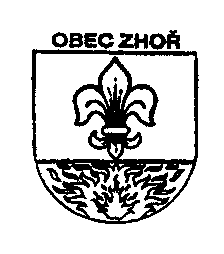                                 dom.stránka obce: www.zhorutachova.cz		Oznámení o zveřejnění na internetových stránkách Obec ZhořSchválený rozpočet 2022www.zhorutachova.cz – Hospodaření obce– Rozpočet – Schválený rozpočet 2022Závěrečný účet www.zhorutachova.cz – Hospodaření obce – Závěrečný účet včetně účetní závěrky za rok  a povinných přílohRozpočtový výhled 2023-2026www.zhorutachova.cz – Hospodaření obce – Výhled – Výhled od 2023 do 2026 obce Zhoř – schválenýRozpočtová opatření na rok 2022www.zhorutachova.cz – Hospodaření obce- Rozpočtová opatření- všechna rozpočtová opatření schválená za daný rok postupněVšechny dokumenty v listinné podobě jsou uloženy:V kanceláři obecního úřadu Zhoř 1, 349 01 StříbroVyvěšeno dne: 1.1. 2022                                                                            Sňato dne: